The ITU Council at its June 2019 session adopted Decision 608 on convening of WTSA-20, and decided on the exact dates and places as follows: WTSA-20 Hyderabad, India from 17 to 27 November 2020 preceded by the Global Standards Symposium (GSS-20) on 16 November 2020.Pursuant to No. 42 of the ITU Convention, all Member States of ITU are thus invited to inform the Secretary General of their concurrence with the precise places and exact dates for these three ITU conferences as described above, preferably by e-mail to memberstates@itu.int or fax to the number +41 22 730 6627, not later than 30 September 2019. Member States participating in TSAG are reminded of the deadline coming up in a week and invited use the format in attachment 1 to Circular 33 https://www.itu.int/md/S19-SG-CIR-0033/en to reply to the consultation. ___________________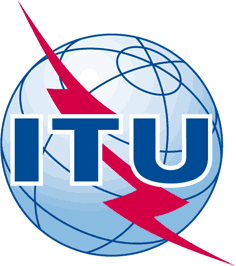 INTERNATIONAL TELECOMMUNICATION UNIONTELECOMMUNICATION
STANDARDIZATION SECTORSTUDY PERIOD 2017-2020INTERNATIONAL TELECOMMUNICATION UNIONTELECOMMUNICATION
STANDARDIZATION SECTORSTUDY PERIOD 2017-2020INTERNATIONAL TELECOMMUNICATION UNIONTELECOMMUNICATION
STANDARDIZATION SECTORSTUDY PERIOD 2017-2020TSAG-TD616INTERNATIONAL TELECOMMUNICATION UNIONTELECOMMUNICATION
STANDARDIZATION SECTORSTUDY PERIOD 2017-2020INTERNATIONAL TELECOMMUNICATION UNIONTELECOMMUNICATION
STANDARDIZATION SECTORSTUDY PERIOD 2017-2020INTERNATIONAL TELECOMMUNICATION UNIONTELECOMMUNICATION
STANDARDIZATION SECTORSTUDY PERIOD 2017-2020TSAGINTERNATIONAL TELECOMMUNICATION UNIONTELECOMMUNICATION
STANDARDIZATION SECTORSTUDY PERIOD 2017-2020INTERNATIONAL TELECOMMUNICATION UNIONTELECOMMUNICATION
STANDARDIZATION SECTORSTUDY PERIOD 2017-2020INTERNATIONAL TELECOMMUNICATION UNIONTELECOMMUNICATION
STANDARDIZATION SECTORSTUDY PERIOD 2017-2020Original: EnglishQuestion(s):Question(s):Question(s):N/AGeneva, 23-27 September 2019TDTDTDTDTDSource:Source:Source:TSB DirectorTSB DirectorTitle:Title:Title:WTSA-20 Member State ConsultationWTSA-20 Member State ConsultationPurpose:Purpose:Purpose:ActionActionContact:Contact:Bilel Jamoussi
ITU-T Study Group DepartmentBilel Jamoussi
ITU-T Study Group DepartmentTel:	+41 22 730 6311
E-mail: Bilel.Jamoussi@itu.intKeywords:WTSA-20; Member State; Consultation; Council; Hyderabad;Abstract:Member States participating in TSAG are reminded of the 30 September 2019 deadline and invited use the format in attachment 1 to Circular 33 https://www.itu.int/md/S19-SG-CIR-0033/en to reply to the consultation. 